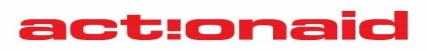 Appel d'Offres pour acquisition de trois (3) véhiculesActionAid est présente en Haïti depuis 1997 et travaille en collaboration avec des organisations locales, au sein des communautés les plus vulnérables pour renforcer leur résilience face aux chocs socio-économiques et climatiques et développer leurs capacités en matière d’urgence humanitaire et organisationnel. L’organisation intervient dans 6 départements du pays (Nord, Centre, Ouest, Sud-Est et Grand ’Anse) avec ses partenaires pour la mise en œuvre de son programme régulier et des projets en réponse aux désastres naturels. En effet, dans le cadre du projet PARAGA et des opérations régulières de ActionAid, l’institution souhaite acquérir trois (3) véhicules et invite les concessionnaires à soumettre leurs offres sous plis cachetés au plus tard le lundi 14 aout 2023 avant 4 :00 PM à l’adresse suivante : 3, rue Grandoit, Delmas 75. Les spécifications des véhicules sont les suivantes :N.B : En plus des offres techniques et financières, le dossier doit avoir une copie à jour des papiers légaux suivants : patente, matricules fiscales, quitus etc.Après évaluation des plis, une correspondance sera envoyée à chaque soumissionnaire leur informant des résultats. Pour toute question, prière de contacter ActionAid au 509 2943-3846.VéhiculeSpécification Type de cotationVéhicule 1Canter de 4 tonnes et plus avec boite de 14 pieds et plus, transmission manuelle, 5 vitesses, 4 cylindres, diesel, power steeringPrix avec franchise et sans franchiseVéhicule 2Pick up double cabine, tout-terrain, four wheel drive (4x4), transmission manuelle, 4 portes, 5 ou 6 vitesses avant, dieselPrix avec franchise et sans franchiseVéhicule 3Véhicule fermé, tout-terrain, four wheel drive (4x4), transmission manuelle, 5 portes, 5 ou 6 vitesses avant, dieselPrix avec franchise et sans franchise